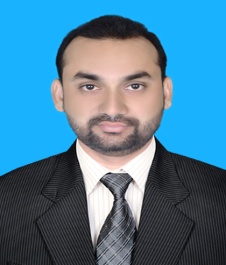 MUHAMMAD AMINMobile No: +971507468356Whatsapp No:+971507046341Email: aminyounis786@gmail.com	             Visa Status: Employment DubaiOBJECTIVESeeking a very challenging and interesting work position where I can utilize my skills and capabilities in office Administration, Public Relation or in any suitable field of customer service.PROFILE SUMMARYA team player with a commitment to customer service through 8 years work experience in various administrative roles, who possess the ability to communicate confidently at all levels. With a reputation for delivering high quality and personal service to my work, I possess plenty of initiative and a great desire to contribute to the ongoing success of any office. Apart from being highly organized, I believe my strong background and experience in a customer focused environment makes me a great asset for your organization. Currently looking for an Office Administrator role where I can join a dedicated team and continue to grow professionally.WORK EXPERINCE Office Administrator ALLAZEKANI DOCUMENT CLEARING – DUBAI     June 2019 -PresentResponsibilities:Government transactions DubaiMedical typing for Visa application Dubai.Emirates ID Typing new, renew, replacement, new born baby, Local ID and GCC countries.Typing of (EDNRD/GDRFA) system online visa typing, like change status, cancelation, new   visa, renew visa residence fully knowledge of (EDNRD/GDRFA) system.Typing of e-channels applications.   Typing of MOL, Tah-seel work Ministry Labor of UAE.Administrative support to Human Resource Department.Issue NOC letters to employee for various purposes as required Salary Certificate typing.Ensure all visas, medical and labor permits are up to date and arrange timely renewal.Manage and safekeeping employee passport.Organize visas for holiday and business related travel for managers as required.Organizing travel by booking accommodations and reservations needs as required.Client Service ClerkITQAN BUSINESMEN SERVICES TAHSEEL – DUBAI   August 2016 to September 2018Responsibilities:Medical typing,EID typing applications Immigration (EDNRD/GDRFA) system using for company online visa typing and processing.Noqodi account opening for online transactions applications. Clerical and administrative support to Human Resource Department.Answer inquiries about companyCustomer ServiceEMIRATES SECRETRIAL SERVICES- DUBAI   October 2013 to August 2016Responsibilities:Data Entry & Filing typingEmirate ID Typing (new, renew and replacement ID Card.DHA medical applications TypingDubai Land Department Typing (Ejari Applications new, renew and cancel contract )E-vision/E-Form immigration typing of family visa and employee residence visa.Prepare visa Applications (work permit, husband sponsored visa, visit visa etc.)Send email and faxes.Perform bookkeeping, filing, and clerical dutiesAnswer phones and operate a switchboardCustomer Care ServiceU-FONE TELECOMM PAKISTAN     June 2007 to June 2009 Responsibilities:Deal directly with customers either by telephone, electronically or face to face.Handle and resolve customer complaints.Provide pricing and delivery information.Keep records of customer interactions and transactions.Maintain customer databases.Spreadsheets and presentations, combining various data from existing files.Scan and print files, as neededCreate, edit, and update spreadsheet.Updating paperwork and maintaining documentsPerforming general administrative duties.Creating, maintaining, and entering information into databases.Follow up on customer interactions. SKILLS & COMPETENCE Fast typing speed and proficiency with Microsoft Office suiteQuick, proactive, self-disciplined, self organized, and have a good professional attitude.Strong Knowledge about Desktop Computers and laptop computers Hardware Issues.Well expert in the Internet Related problems.Proactive, energetic, outgoing, professional manner and appearance.Well experience in Computer Local Area networks.Best Knowledge of Computer Application Software's. Including Operation Systems.Good communication in English & interpersonal skillsTime management skillsOffice management/organization skillsUpdating software.EDUCATION DETAILS:SHORT COURSES:ACHEVEMENTS CERTIFICATESDubai visa applications trainer certificate              2018  Certificate of appreciation for the good conduct    2017Certificate of appreciation for the good conduct    2016INTERESTS AND HOBBIESTravelling, Internet Surfing, Watching Movies, Attending Social activities Seminars.  PERSONAL INFORMATIONMarital Status			  :  MarriedNationality		           :  PakistaniDate of birth 	:  01, Feb 1986Languages	:  English, Urdu, Hindi, Punjabi, Basic ArabicREFERENCES
Please feel free to contact the under mentioned in regard to my competence for the job at hand;1. Ahmad Allazekani  (Manager)
Allazekani Document Clearing Dubai
Contact: 0508877208Email:allazekani@hotmail.com2. Khaled Labib (Manager)Itqan Businessmen Services Tahseel DubaiContact: 0555519796Email: khaledlabib@itqanservices.ae3. Abdullah Alosh  (Supervisor) 
Itqan Businessmen Services Tahseel DubaiContact: 0557289199 Email: abdullah.faleh@itqanservices.ae 
DegreeUniversity/CollegeYearGradeB. Sc (Major Subject Economics, Computer & Psychology)Islamia University, Bahawalpur2009-2011CComputer Application Lahore Technical Board30-09-2009A+ C++ Programming  Al Barkat College KPR30-05-2009A+Office Management DiplomaPost Graduate College KPR 15-03-2008A+